Нетрадиционная техника рисования – печать листьями деревьев «Разноцветная осень»Панова Н. А.Все дети любят рисовать. Испытав интерес к творчеству, они сами находят нужные способы. Но далеко не у всех это получается, тем более, что многие дети только начинают овладевать художественной деятельностью. Дети любят узнавать новое, с удовольствием учатся. Именно обучаясь, получая знания, навыки ребенок чувствует себя уверенно.Рисование нетрадиционными техниками - важнейшее дело эстетического воспитания. Изобразительная деятельность - одна из самых интересных для детей дошкольного возраста: она глубоко волнует ребенка, вызывает положительные эмоции.Рисование необычными материалами, оригинальными техниками позволяет детям ощутить незабываемые положительные эмоции. Нетрадиционное рисование доставляет детям множество положительных эмоций, раскрывает новые возможности использования хорошо знакомых им предметов в качестве художественных материалов, удивляет своей непредсказуемостью. Оригинальное рисование без кисточки и карандаша расковывает ребенка, позволяет почувствовать краски, их характер, настроение. Незаметно для себя дети учатся наблюдать, думать, фантазировать.Задачи нод: Развивать продуктивную деятельность детей, творчество, используя нетрадиционные методы рисования при помощи печати листьями. Расширять знания детей о признаках осени. Продолжать работу по обогащению словарного запаса. Воспитывать интерес к осенним явлениям природы, эмоциональную отзывчивость на красоту осени.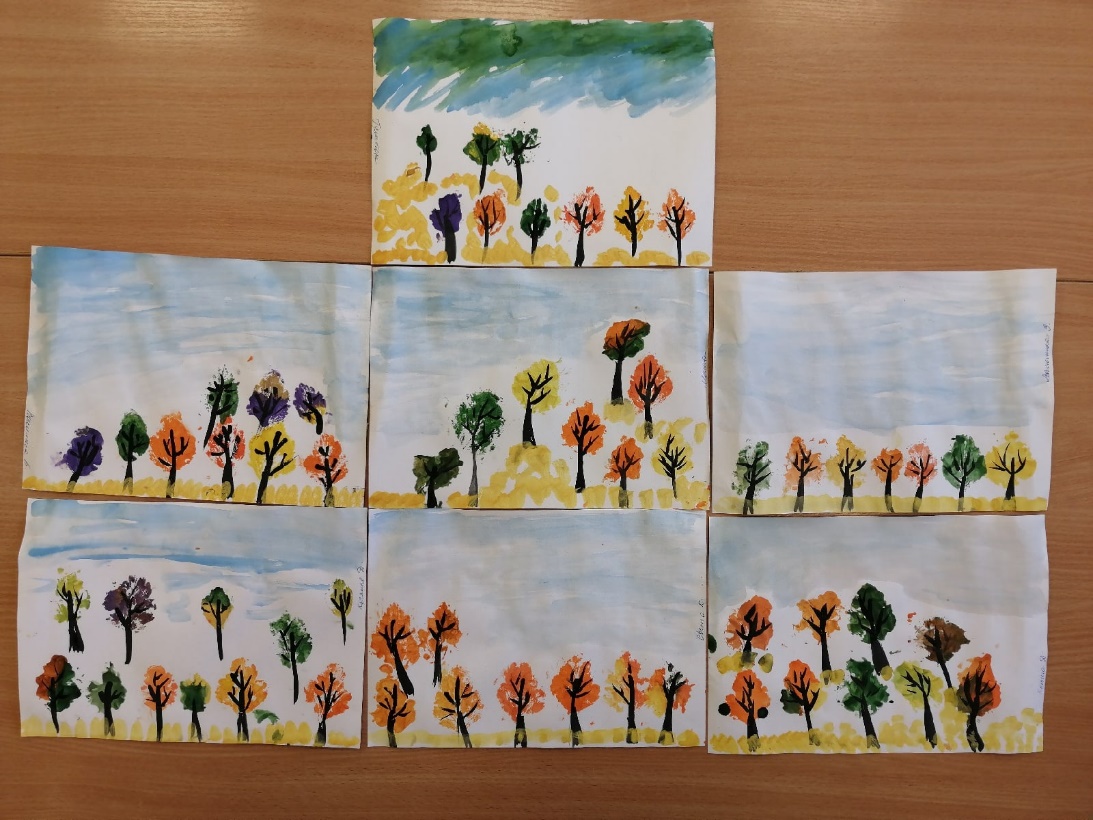 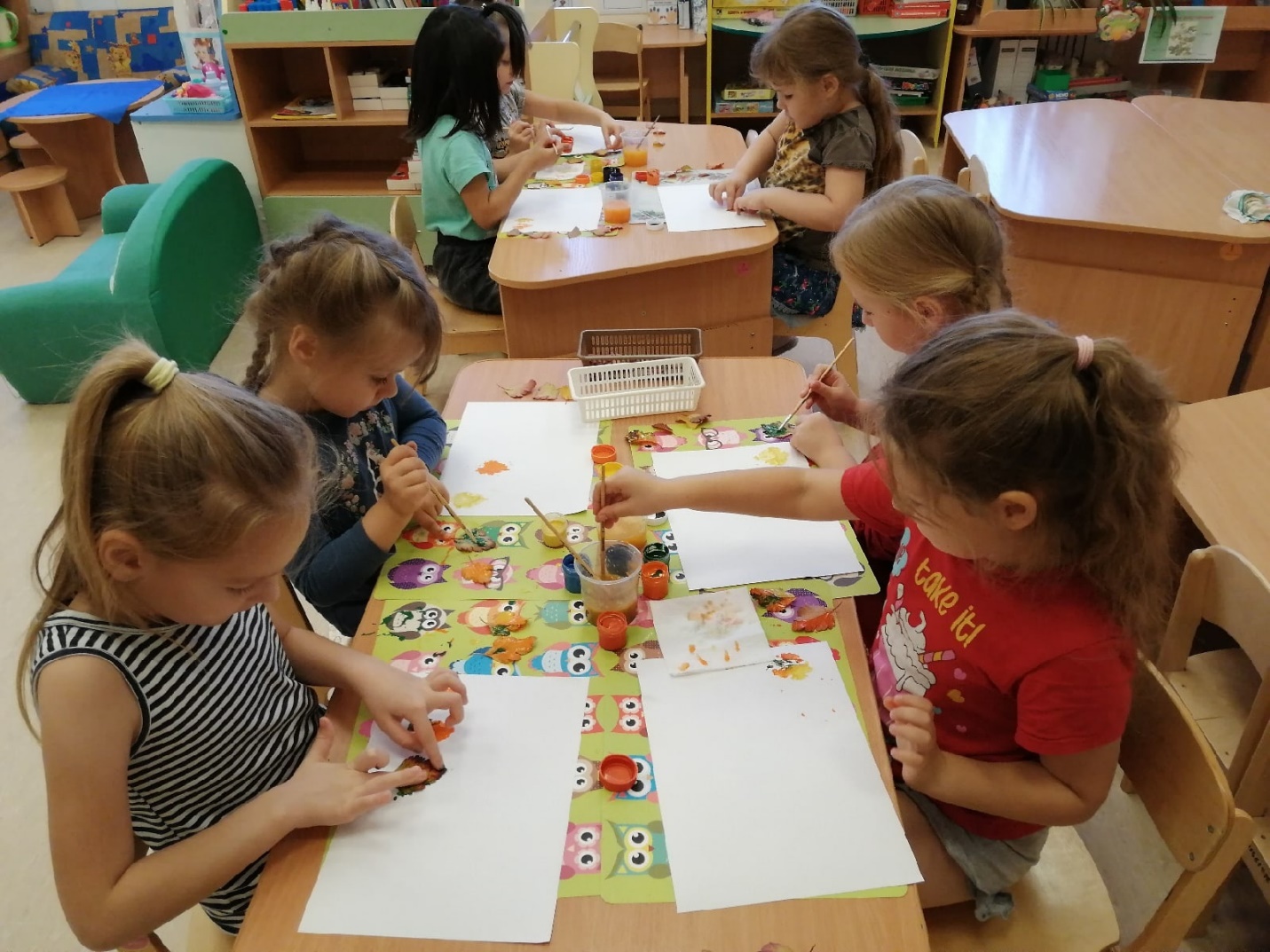 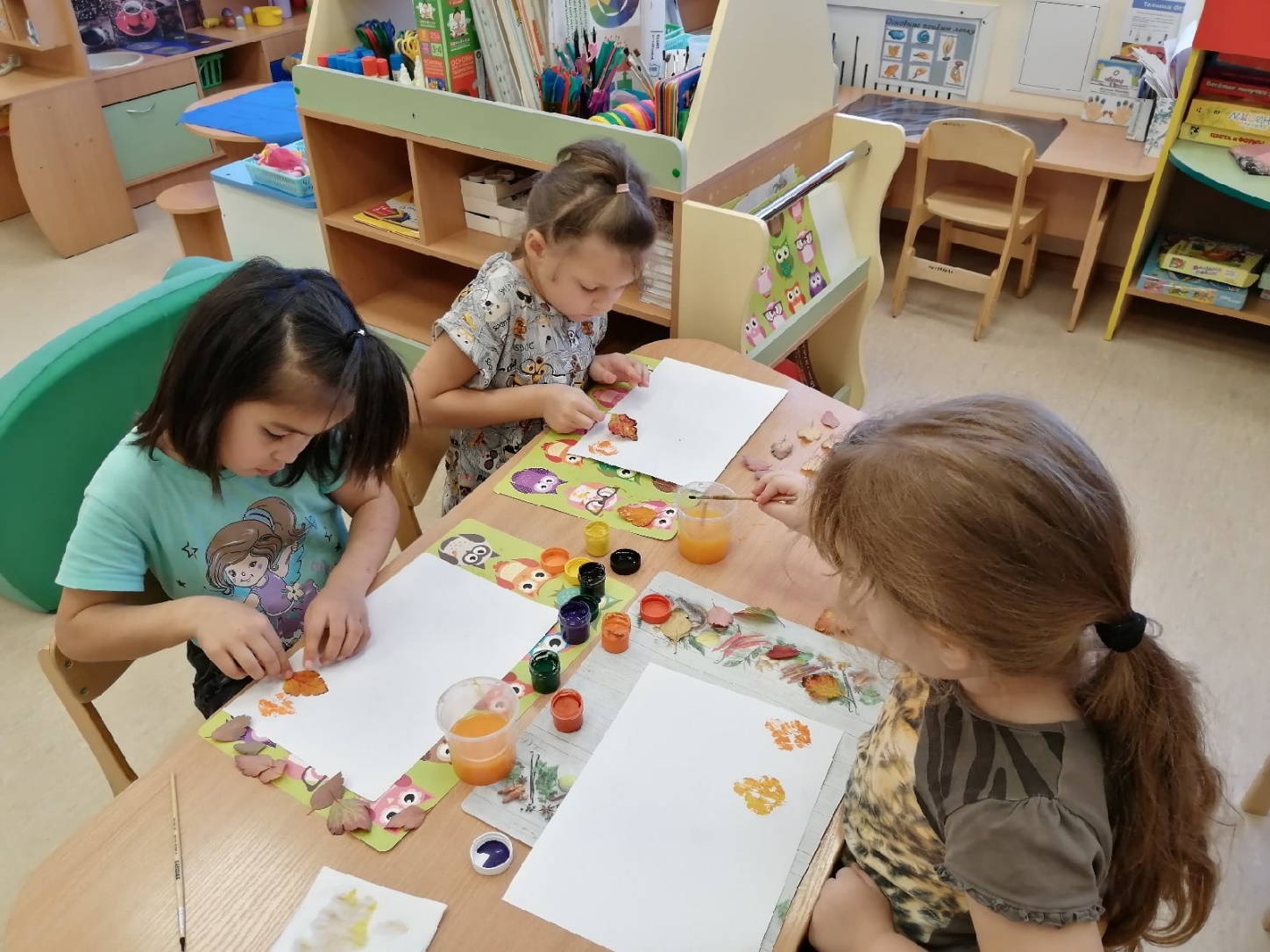 